	RWE Gas Storage. s.r.o.	TS-A-15GS009/7510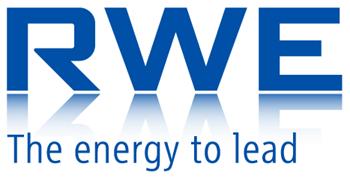 	Prosecká 855/68	Strana 1 z 5	190 00 Praha 9TECHNICKÁ SPECIFIKACEKulový kohoutUzavírací armatura DN 400 PN 160(EOV)Praha	6. 2. 2015Základní informaceVyjádření uchazeče k jednotlivým položkám dle bodu 1.1 VýzvyBODNÁZEVSPECIFIKACE1CODE OBJEDNATELETS-A-15GS009/75102LOKALITAPZP Dolní Dunajovice3TYP ARMATURYKulový kohout s kombinovaným těsněním a s elektrickým pohonem4JMENOVITÝ PRŮMĚR (DN)4005JMENOVITÝ TLAK (PN)1606POČET2 ks7PROJEKČNÍ OZNAČENÍP04, P128MÉDIUMZemní plyn podle ČSN EN ISO 13 4439TEPLOTA MÉDIAPři provozu +5°C až +20°C
Mimo provoz -30°C až +50°C (potrubí pod provozním tlakem, médium neproudí)10TEPLOTA OKOLÍ -30°C až +50°C11PROSTŘEDÍZona 2 IIA T1 dle ČSN EN 600 79-10-112PROVOZNÍ TLAK4,5 až 12,6 MPa13ZKUŠEBNÍ TLAK200,2 bar(g) (tlaková zkouška potrubí před uvedením do provozu)14PROVEDENÍProvedení SIL není požadováno.15ÚČEL ARMATURYUzavírací armatura sloužící k odstavení sběrného střediska od plynovodu.16UMÍSTĚNÍVenkovní, nadzemní, na vodorovném potrubí (armatura vodorovně, pohon nad armaturou). 17TYP PROVOZUPřerušovaný provoz, běžný při provozování sezónního podzemního zásobníku plynu. Předpokládaná četnost přestavení armatury do 100 cyklů/rok.18ŽIVOTNOST KK VČETNĚ POHONUnejméně 30 let v provozních podmínkách specifikovaných v této technické specifikaciProvedení a vystrojení armaturyProvedení a vystrojení armatury19PROVEDENÍNadzemní, přírubové, nízké provedení bez nástavce, s elektrickým pohonem, epoxidový nátěr20STAVEBNÍ DÉLKAurčí dodavatel - dle ISO 14 313:200721KOEFICIENT BEZPEČNOSTI2,15 (pro všechny tlakově namáhané části KK) včetně otrubkování22TŘÍDA TĚSNOSTIClass V podle IEC 60534-4 (tělo armatury musí být směrem ven absolutně nepropustné)23TĚSNÍCÍ SYSTÉM KOULEKombinované těsnění (primární těsnění kov-kov, sekundární měkké (výhradně therban)). 24NOUZOVÉ DOTĚSNĚNÍ KOULE (od DN 200)KK musí být vybaven systémem pro nouzové terciální dotěsnění pro případ poruchy těsnosti KK. Přípravky pro dotěsnění (dotěsňovací pasta, aplikátor) musí být součástí dodávky.25HŘÍDEL KKMusí být v provedení anti-blow-out proti vyražení hřídele při demontáži pohonu26NOUZOVÉ DOTĚSNĚNÍ HŘÍDELE (od DN 200)KK musí být vybaven systémem pro nouzové dotěsnění hřídele pro případ poruchy těsnění. Přípravky pro dotěsnění (dotěsňovací pasta, aplikátor) musí být součástí dodávky.27TĚSNĚNÍ HŘÍDELEProvedení KK musí umožnit bezpečnou výměnu horního těsnění hřídele za provozu.
Ovládací čep v provedení „Fire–safe„ a „Anti–blow–out„28PŘIPOJENÍ NA POTRUBÍPřírubové. Provedení přírub dle ANSI B16.5, class 900, těsnící lišta RF, protipříruby, spojovací materiál a těsnění jsou součástí dodávky, připojovací rozměr potrubí Ø 406,4 x 17,5 mm.29PROVEDENÍ TĚLESA KKSplit-body (dělené těleso) nebo top-entry. Provedení tělesa KK musí umožnit výměnu koule a těsnění30KONSTRUKCE KKKK musí být plnoprůtočný, obousměrný, redukce průchodu nesmí přesáhnout hodnoty podle API 6D nebo EN13942.        
KK musí být v provedení DBB (double block and bleed.
KK musí mít zaručenou těsnost meziprostoru jak v uzavřené, tak v otevřené poloze.
KK musí být v provedení Double Piston Efect (DPE) (obousměrný, minimálně jedno sedlo musí těsnit při poruše druhého).
KK musí být v provedení Fire Safe podle API 6FA.
KK musí být v antistatickém provedení.                                                        Konstrukce KK musí vylučovat dutiny, kde by se mohly tvořit usazeniny nebo hydráty, omezující správnou funkci KK.                                                          KK musí být v provedení TRUNNION (s podepřenou koulí)31CHARPY TESTMusí být proveden podle ISO 14313:200732ODKALENÍ KKKK musí být vystrojen odkalením - odkalení bude ukončeno kulovým kohoutem a zaslepením tlakovou zátkou. Kulové kohouty na odkalení KK se musí vyznačovat dlouhou životností. 33ODVZDUŠNĚNÍ KKKK musí být vystrojen odvzdušněním uzavřené střední části tělesa - odvzdušnění bude ukončeno kulovým kohoutem a zaslepením tlakovou zátkou. Kulové kohouty na odvzdušnění KK se musí vyznačovat dlouhou životností.34OZNAČENÍ POLOH KKKoncové polohy KK musí být zřetelně a nezaměnitelně označeny na armatuře i pohonu.35PŘIPOJENÍ POHONU KKPodle ČSN EN ISO 521136INSTALACE KKTěleso KK musí být opatřeno podpěrou pro bezpečné, snadné, pevné a spolehlivé upevnění armatury na základ. KK bude z výroby dodán zcela zkompletovaný s pohonem a všemi prvky (vč. otrubkování, elektroinstalací, ...) v rozsahu dle této specifikace. Sestava KK+pohon musí být vybavena vázacími body pro snadnou a bezpečnou manipulaci s pomocí jeřábu. Vázací body musí být umístěny tak, aby bylo při dodržení návodu výrobce na manipulaci bylo vyloučeno poškození sestavy KK+pohon a jakékoliv její části a poškození provedené protikorozní ochrany (a to včetně nátěru) 37ZNAČENÍPodle EN 13942, tabulka 12, fyzikální veličiny budou uvedeny v jednotkách SI. Na štítku bude dále uvedeno CODE objednatele (bod 1 této technické specifikace).Provedení a vystrojení pohonuProvedení a vystrojení pohonu38TYPElektrický s převodovkou otevřeno/zavřeno39VÝKON POHONUPohon musí být dimenzován na spolehlivé otevření KK při DP (Differential Pressure) = 2,0 MPa.40ELEKTRICKÉ NAPÁJENÍ400 V, 50 Hz41DOBA OTEVŘENÍ/ZAVŘENÍSpolehlivé otevření/uzavření KK do 75 sec.42TEPELNÁ OCHRANAPohon bude vybaven tepelnou ochranou ve statorovém vinutí (3x termočlánek)43MOMENTOVÉ SPÍNAČEPohon bude vybaven momentovýni spínači (otevřeno/zavřeno), spínané napětí 230 V 50 Hz.44VYTÁPĚNÍ SKŘÍNĚPohon bude vybaven vytápěním skříně 230 V 50 Hz.45SNÍMÁNÍ POLOHY POHONUPohon bude vybaven zdvojenými koncovými spínači (otevřeno/zavřeno), spínané napětí 230 V 50 Hz. 46RUČNÍ POHONPohon bude vybaven nouzovým ručním pohonem s automatickým rozpojováním.47UKAZATEL POLOHY POHONUPohon bude kontinuálním mechanickým ukazatelem polohy, koncové polohy budou na pohonu zřetelně označeny.48POŽADAVKY NA POHONPohon bude vybaven odpovídajícími průchodkami pro kabely. Provedení pohonu musí umožnit výměnu (opravu) pohonu nebo jeho části bez přerušení provozu technického zařízení. Pohon musí být samosvorný – nesmí umožnit samovolné přestavení KK.49NÁTĚROVÝ SYSTÉMNátěrový systém a barevné provedení KK  a pohonu dle standartu výrobce; garantovaná životnost 15 let.50BALENÍ A KONZERVACEBalení a konzervaci předmětu dodávky v rozsahu této technické specifikace provede zhotovitel způsobem, který ochrání dodávku před mechanickým poškozením při přepravě a manipulaci na stavbě prováděné v souladu s návodem výrobce.  Části poškoditelné korozí musejí být ošetřeny neagresivním prostředkem na ochranu proti korozi tak, aby ochrana proti povětrnostním vlivům při skladování ve venkovním prostředí byla účinná nejméně po dobu 4 měsíců. Vnitřní prostor KK a příruby a těsnící plochy přírub budou dodavatelem ochráněny dostatečně pevnými ochrannými deskami a ochrannými kryty. Každé balení dodávky musí být označeno identifikačním kódem, který specifikuje jednotlivé části dodávky v dodacím listu51NORMY A PŘEDPISYTPG 201 01, TPG 935 01, TPG 702 0452JAKOST A CERTIFIKACEEN 10204-3.1
Certifikát o nevýbušnosti musí být vystaven autorizovanou zkušebnou uznávanou v České republice
Výrobek bude označen značkou CE
Na kompletní KK včetně pohonu a příslušenství, které je součástí KK a pohonu musí být vystaveno Prohlášení o shodě v souladu se zákonem č. 22/1997Sb. v platném znění.Rozsah dodávky53Kompletní uzavírací KK s namontovaným pohonem a veškerým namontovaným příslušenstvím (veškeré otrubkování, elektroinstalace, ...) podle této technické specifikace, bezvadně seřízený pro bezpečný a spolehlivý provoz s parametry specifikovanými v této TS.54Veškeré kabelové průchodky (provedení EExe a EExi podle aplikace pro průměr kabelu 6,2 mm)55Průvodní technická dokumentace v českém jazyce. Návod na instalaci, provoz a údržbu v českém jazyce.56Návod na instalaci, provoz a údržbu v českém jazyce.57Veškeré atesty, certifikáty, protokoly ze všech testů pro ověření vlastností dodávky, specifikovaných v této technické specifikaci a nebo vyžadovaných příslušnými obecně platnými českými národními a evropskými normami a předpisy (např. certifikát o Fire Safe provedení, antistatickém provedení, protokol z Charpyho testu, ATEX, PED, protokoly o tlakové a těsnostní zkoušce ve výrobním závodě všech částí, protokoly o nedestruktivních zkouškách (NDT) základního materiálu a svarových spojů, ...).
Osvědčení o jakosti materiálů dle ČSN EN 10204-3.1 s přiřazenými atesty.

Osvědčení o jakosti a kompletnosti dodávky.

Prohlášení o shodě v souladu se zákonem č. 22/1997Sb. v platném znění.Product Data Sheet – technické údaje o výrobku, vč. výkresu kompletní sestavy KK+pohon s uvedením hlavních rozměrů, seznamem součástí sestavy, vyznačením detailů připojovacích konců, detailu provedení těsnícího systému (vč. nouzového dotěsnění), detailu provedení těsnícího systému ovládacího hřídele, vyznačením materiálů a provedení vystrojení, uvedením rozběhového momentu (síla) pro předpokládaný nejnáročnější provozní stav a dovolené zatížení připojovacích hrdel (tah, ohyb)

Samostatný výkres kompletní sestavy KK+pohon, na kterém bude uvedeno schéma provedených NDT zkoušek
 
Veškeré atesty, certifikáty, protokoly budou dodány dodavatelem v českém nebo anglickém nebo německém jazyce. Výkresy budou dodány v českém jazyce.

Prohlášení o zajištění záručního a pozáručního servisu armatury a pohonu na území ČR 58Barva pro případnou opravu nátěru KK a pohonu59Sada dílů pro montáž KK a pohonu a uvádění do provozu.60Technická specifikace hlavních komponent za účelem zajištění objednání (dodávky) v případě poruchy (např. KK pro odkalení, solenoid ovládacího vzduch atd..)61neaplikováno62Sada náhradních dílů pro 2 roky provozu.